COLEGIO EMILIA RIQUELME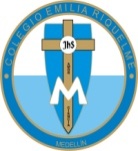 DOCENTE: ALEXANDRA OCAMPO LONDOÑOÁREA: CIENCIAS NATURALES GRADO: QUINTOTERCER PERIODO“Muchas veces al día pide a la Santísima Virgen, luz, acierto y humildad; y no temas, que Dios te ayudará.” M.E.RACTIVIDADES (agosto 31 – septiembre 4)Buenos días queridas estudiantes. El martes como es habitual, tendremos encuentro virtual. Les informo que, a partir de la segunda semana de septiembre para el cuarto periodo académico, tendremos un encuentro virtual más a la semana, es decir, tendríamos clase sincrónica de Ciencias Naturales los días martes y viernes, en el horario que corresponde.Objetivo: Explicar el funcionamiento del sistema nerviosoMetodología:    SocializaciónExplicaciónEl enlace para acceder a la plataforma Zoom, se los compartirá la profesora paula a través del grupo de WhatsApp.Cualquier inquietud, me pueden escribir a al WhatsApp: 3022249009 o al correo electrónico alexandra@campus.com.co.¡Gracias!Feliz y bendecido resto de día